SOLICITUDES AHORA ACEPTADASVivienda de alquiler justa y asequibleLas solicitudes están sujetas a una lotería. La lotería se llevará a cabo alrededor del 20deenero de 2022 y se registrará y estará disponible para su visualización a pedido. Las solicitudes deben tener matasellos antes del 20 de febrero de 2022.  Puede encontrar más información en línea en NYHousingSearch.govEsquina CorbettCalle E. Genesee 44413202, Siracusa, NYCorbett Corner es un 4 pisos recientemente renovado en el centro de Syracuse, con 24 apartamentos de un dormitorio, un baño y espacio comercial. El edificio, adyacente al Parque de los Bomberos, está a pocos pasos de la Universidad de Syracuse, suny Upstate Medical University, Crouse Hospital y St. Joseph's Hospital Health Center. Las unidades tienen vidrio de piso a techo y acabados de lujo como encimeras de granito, electrodomésticos de acero inoxidable.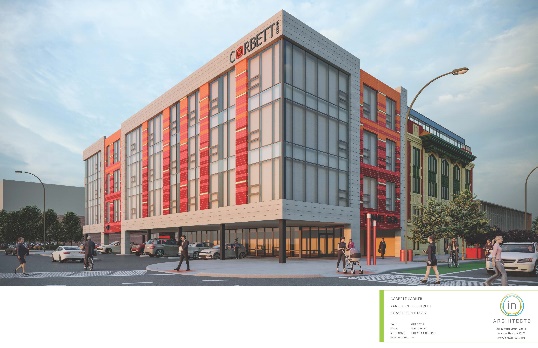 *Ingreso familiar máximo a partir de abril de 2020, sujeto a cambios.  Servicios públicos no incluidos en el alquiler.  PARA OBTENER INFORMACIÓN ADICIONAL,LLAME AL 315.299.6292o info@theiconcompanies.com de correo electrónico# de ApartamentosAlquileres mensuales máximosIngreso máximo del hogar241 Dormitorio / 1 Baño1 persona hogar $1,671Hogar de 2 personas $1,908 1 persona hogar $66,840Hogar de 2 personas $76,320